Ústecký kraj – krajský úřad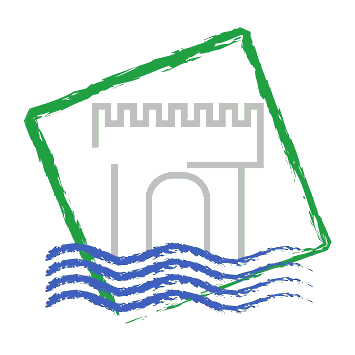 Cestovní zprávaze služební zahraniční cestyDatum cesty:9. 9. 2013Název, cíl a důvod cesty:Účast na 14. zasedání Initiative Südwestsachsen e. V., související s předáním ceny za přeshraniční spolupráci za projekt Montanregion (Ústecký kraj je partnerem projektu)Harmonogram cesty:11:00 – 12:15 Ústí n.L. – hraniční přechod Hora Svatého Šebestiána14:00 – 17:00 Aue 17:00 – 18:00 Aue – hraniční přechod Oberwiesenthal18:00 – 19:25 hranice – Ústí nad LabemPrůběh a výsledky cesty:Dne 9. září proběhlo v saském Aue pod patonátem Iniciativy Jihozápadního Saska již tradiční 14. výroční zasedání spojené s předáváním čestných cen. Cenu za přeshraniční spolupráci obdržel projekt Montanregion Erzgebirge/Krušné hory, na kterém se již od roku 2010 vemi aktivně podílí odbor kultury KÚÚK. Jeho zástupci proto byli vyzváni saskými partnery k účasti na převzetí ocenění.Německé sdružení „Iniciativa Südwestsachsen“ se sídlem v Chemnitz každoročně vybírá organizace a osobnosti z různých oborů (sport, kultura, věda) a oceňuje jejich regionální a přeshraniční aktivity. Letošní předávání těchto prestižních cen proběhlo dne 9. září  2013 v saském městě Aue.Cenu za přeshraniční spolupráci získal společný německo-český projekt nominace Hornické kulturní krajiny Krušnohoří/Erzgebirge na Seznam světového přírodního a kulturního dědictví UNESCO.Sériová transnacionální nominace Hornické kulturní krajiny Krušnohoří/Erzgebirge je svým pojetím unikátní. Ve spolupráci se saskou stranou byla zpracovávána společná nominační dokumentace, která bude Spolkovou republikou Německo oficiálně předána v únoru 2014 Centru světového dědictví UNESCO v Paříži jako podklad k projednání zápisu Výborem světového dědictví.O zápis do UNESCA tak budou společně usilovat památky po rudném dolování z obou stran Krušných hor. Dohromady jde o více než 500 objektů ze 14 hornických oblastí.Čestné ocenění za saskou stranu převzal landrát zemského okresu Mittelsachsen Volker Uhlig, který je zároveň mluvčím Welterbekonventu, profesor Helmuth Albrecht z Technické univerzity ve Freibergu, jeden ze autorů myšlenky společné přeshraniční nominace a pan Matthias Liβke vedoucí představitel Wirtschaftsförderund Erzgebirge GmbH a mluvčí saské strany smíšené pracovní skupiny pro přípravu nominace.Českou stranu reprezentovali a svou účastí na převzetí ceny za přeshraniční spolupráci deklarovali zástupci Ústeckého a Karlovarského kraje a zároveň členové smíšené pracovní skupiny pro přípravu nominace, Radek Spála, vedoucí odboru kultury a památkové péče Krajského úřadu Ústeckého kraje a paní Jaroslava Pokludová vedoucí oddělení památkové péče Krajského úřadu Karlovarského kraje.Spolucestující:Mgr. Olga BukovičováNáklady na cestu hrazeny z:13/RP020001Zpracoval:Mgr. R. SpálaDatum:10. 9. 2013